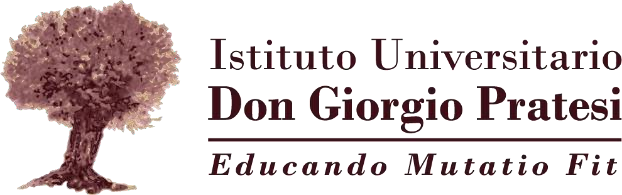 Affiliato alla Facoltà Scienze dell’Educazione Università Pontificia SalesianaAllegato n. 7SCHEDA DI DIARIO DI TIROCINIOCognome  	Nome  	N. di matricola  	Data:	 	Luogo:  	Presenti:  	Descrizione del lavoro:OsservazioniConclusioni:Note:Via Giuseppe Verdi n° 1 – 88060 Soverato (CZ)Tel. 334 9754802 – info@istitutouniversitariopratesi.it www.istitutouniversitariopratesi.it